TARİHGÜNLER PAZARTESİSALIÇARŞAMBAPERŞEMBECUMACUMARTESİPAZARKONTROLTARİHHAFTAPAZARTESİSALIÇARŞAMBAPERŞEMBECUMACUMARTESİPAZARKONTROL1.HAFTATekrar1.HAFTAÖdev1.HAFTAKitap O.2. HAFTATekrar2. HAFTAÖdev2. HAFTAKitap O.3. HAFTATekrar3. HAFTAÖdev3. HAFTAKitap O.4. HAFTATekrar4. HAFTAÖdev4. HAFTAKitap O.5. HAFTATekrar5. HAFTAÖdev5. HAFTAKitap O.6. HAFTATekrar6. HAFTAÖdev6. HAFTAKitap O.7. HAFTATekrar7. HAFTAÖdev7. HAFTAKitap O.8. HAFTATekrar8. HAFTAÖdev8. HAFTAKitap O.9. HAFTATekrar9. HAFTAÖdev9. HAFTAKitap O.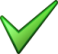 